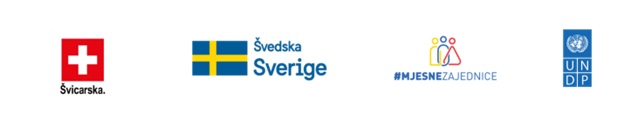 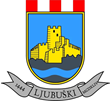 SMJERNICE   ZA DIREKTNI POZIV ZA SUFINANCIRANJE PROJEKTA U JEDNOJ PARTNERSKOJ MJESNOJ ZAJEDNICI (MZ)PROJEKT JAČANJE ULOGE MZ U BOSNI I HERCEGOVINI (BIH)- faza II1. UvodDirektni poziv za podnošenje prijedloga projekata partnerskih mjesnih zajednica u okviru nagradnog fonda je jedna od aktivnosti druge faze projekta „Jačanje uloge mjesnih zajednica u Bosni i Hercegovini“ (MZ projekt) kojeg provodi Razvojni program Ujedinjenih naroda (UNDP), a financiraju Vlada Švicarske i Švedska. Cilj projekta, čija druga faza traje od 2020-2024. godine, je unapređenje kvalitete života građanki i građana u Bosni i Hercegovini (BiH) kroz osnažene, rodno odgovorne mjesne zajednice (MZ) koje potpomažu aktivan angažman građanki i građana u javnom životu, i predstavljaju primjer dobre prakse lokalnih samouprava u čijem fokusu su ljudi i demokratske promjene na lokalnom nivou. Kroz pružanje podrške održavanju foruma građanki i građana u MZ pri definiranju razvojnih prioriteta na participativnoj osnovi, MZ projekat također pomaže da se planovi i prioriteti stanovnika MZ realiziraju. Filozofija MZ projekta je, jaka i otporna zajednica ona koja se prema svim svojim članovima odnosi s jednakim poštovanjem i pruža jednak pristup svim društvenim resursima na rodno odgovoran način. S tim u vezi, i obzirom na činjenicu da je rodna ravnopravnost u fokusu, posebna pažnja daje se inicijativama koje uključuju žene kao direktne korisnice, što dovodi do njihovog osnaživanja s ciljem postizanja bolje rodne ravnopravnosti. 2. Cilj poziva Cilj ovog Direktnog poziva je podrška realizaciji jednog prijedloga projekta u jednoj od pet partnerskih mjesnih zajednica i to:1. MZ Ljubuški I2. MZ Humac3. MZ Vašarovići4. MZ Veljaci5. MZ VitinaProjekti s kojima se može aplicirati su isključivo prioritetni projekti identificirani putem organiziranih foruma građanki i građana u partnerskoj MZ, odnosno MZ koja sudjeluje u implementaciji MZ projekta koji implementira UNDP.U skladu sa tim, Direktni poziv ima za cilj poticanje aktivnog uključivanja građanki i građana u definiranju njihovih potreba koje se transformiraju u projekte za unapređenje lokalnih zajednica. Grad Ljubuški i MZ Projekt će dodijeliti financijska sredstva za jedan projekt u jednoj MZ, a koji bude prvorangirani u skladu sa zadanim kriterijima i koji se uklapa u raspoloživa sredstva namijenjena za svaku partnersku JLS. 3. Financijska vrijednost projekataDa bi se projektni prijedlog jedne MZ uzeo u razmatranje za financiranje, isti mora biti u skladu  sa dolje opisanim financijskim parametrima, kako slijedi: Ukupna vrijednost projekta je 43.200,00 BAM (bez PDV-a), od čega financijski doprinos MZ projekta ne prelazi 27.000,00 BAM (bez PDV-a), dok je minimalni iznos financijskog doprinosa JLS 16.200,00 BAM (bez PDV-a); Minimalna ukupna vrijednost projekta je 40.000,00 BAM (bez PDV-a);U ukupnom sufinaciranju projekta učešće mogu uzeti i partneri na projektu (npr. organizacije civilnog društva/nevladine organizacije, pojedinci i javne institucije) pri čemu je JLS odgovorna za implementaciju i pravdanje sredstava svih izvora sufinanciranja.Dostavljeni projektni prijedlozi MZ čija vrijednost ne prelazi 40.000,00 BAM neće se razmatrati, dok dostavljeni prijedlozi MZ koji prelaze gornji limit ukupno raspoloživog fonda za jednu MZ mogu biti razmatrani uz dostavljene dokaze da su sredstva preko gornjeg limita u potpunosti  osigurana od strane JLS odnosno MZ koja podnosi prijedlog projekta i partnera na projektu.4. Aplikanti i nositelj projektaUčešće u Direktnom pozivu je usmjereno na MZ koje su partneri u okviru MZ projekta koji implementira UNDP. Radi se o pet partnerskih mjesnih zajednica koje su navedene u cilju ovog poziva. Partnerske MZ se mogu udružiti i kandidirati zajednički projekt, ukoliko je isti na forumima u datim MZ označen kao prioritetan. Udruženi projekat mora biti u skladu sa gore opisanim financijskim parametrima, te svaka MZ koja sudjeluje u udruženom projektu mora zadovoljiti svaki od kriterija ovog poziva.Nositelj projekta može biti isključivo JLS koja će i preuzeti implementaciju odabranog projekta kroz sustav javnih nabavki. Podnositelji prijedloga projekta mogu biti partnerske MZ.Partneri na projektu mogu biti: organizacije civilnog društva/nevladine organizacije, pojedinci i javne institucije. Partneri učestvuju u kreiranju i implementaciji projekta, ali nisu direktni korisnici sredstava, niti njihov angažman može imati bilo kakvu financijsku kompenzaciju.5. Opći uvjeti i eliminatorni kriterijiPodnositelj projektnog prijedloga može dostaviti više od jednog prijedloga projekta u okviru ovog direktnog poziva. Projekt (jedan) koji će biti odabran za financiranje je onaj koji u procesu evaluacije ostvari najveći broj bodova u partnerskoj JLS. Ukupna tražena sredstva po MZ ne smiju prelaziti gornji limit koji je stavljen na raspolaganje za sufinanciranje jednog prijedloga projekta, osim u slučajevima kada MZ ima osigurano sufinanciranje iz drugih izvora koje nadoknađuje razliku između ukupno raspoloživih sredstava i ukupne vrijednosti apliciranog projekta. Sufinanciranje se mora dokazati odgovarajućim sporazumom ili pismom namjere od strane izvora sufinanciranja prilikom podnošenja projektnog prijedloga.Prijedlog projekta treba biti pripremljen u skladu sa zahtjevima i karakteristikama datim u aplikacijskom paketu, uključujući i obrazac projektnog prijedloga i sve pripadajuće priloge.Eliminatorni, odnosno obvezujući kriterijumi direktnog poziva su slijedeći:Predloženi projekt je prioritet koji je legitimno usuglašen na forumu građanki i građana u partnerskoj mjesnoj zajednici (dokaz potrebno priložiti uz prijedlog);Predloženi projekt se provodi na području minimalno jedne od partnerskih mjesnih zajednica;Predloženi projekt je funkcionalna cjelina;Ukupna vrijednost projekta nije manja od 40,000.00 BAM (bez PDV-a);Realizacija projekta ne traje duže od 6 mjeseci;Osigurani su svi pravni, tehnički i administrativni preduvjeti za realizaciju projekta;Projekt nema negativan uticaj na zaštitu okoliša;MZ primjenjuje metodološki okvir MZ;MZ je dostavila izvješće za 2022. i izradila plan aktivnosti za 2023;Neispunjavanje jednog ili više od navedenih kriterija rezultira eliminacijom aplikacije iz daljeg procesa.Dodatni kriteriji (u svrhu ostvarivanja većeg broja bodova):Prijedlog projekta doprinosi strateškim prioritetima iz lokalne Strategije razvoja i mjerama iz važećeg akcijskog plana Strategije razvoja,Prijedlog doprinosi održivim razvojnim intervencijama na lokalnom nivou, koje mijenjaju život stanovnika na bolje,Dokaz da je održana minimalno jedna volonterska akcija u periodu od 1.1.2021. do dana podnošenja projektne aplikacije.Prijedlog projekta obavezno u obzir uzima potrebe svih građanki i građana u MZ, uključujući mlade i socijalno isključene kategorije (kao što su: nezaposleni duže od dvije godine, osobe sa invaliditetom, povratnici/e, Romi/kinje i sl.), te da ima pozitivne efekte na osnaživanje žena i rodnu ravnopravnost. Projekt mora biti takav da od njega ima korist veći  broj stanovnika, odnosno da će ga aktivno koristiti većina ili veliki broj stanovnika te mjesne zajednice i drugih mjesnih zajednica (ukoliko se radi o zajedničkom projektu više partnerskih mjesnih zajednica). U nastavku su primjeri vrsta inicijativa koje se mogu uzeti u obzir za finansiranje:•	Mladi, sport i rekreacija: rekonstrukcija ili izgradnja sportskih terena (nogomet, odbojka, košarka, itd.); izgradnja, obnova i opremanje dječjih igrališta; rekonstrukcija i opremanje centara za mlade; rehabilitacija i opremanje centara za kulturu; rekonstrukcija i opremanje javnih dvorana i rehabilitacija javnih rekreacijskih prostorija i sl.;Rodna ravnopravnost: Projekti koji adresiraju pitanja „ekonomije brige“ na način da unapređuju postojeće ili uvode nove socijalne usluge u suradnji sa centrima za socijalni rad i/ili nevladinim organizacijama,  unapređenje infrastrukture udruženja žena i ženskih grupa i sl.;•	Upravljanje vodama: vodovodna infrastruktura i infrastruktura za tretman otpadnih voda;•	Putevi: rekonstrukcija/izgradnja trotoara i putne komunikacije za pješake, rekonstrukcija putova (samo u slučaju kada se odnosi na bitne dionice mjesne zajednice koje koristi veći broj korisnika);•	Javna rasvjeta: rekonstrukcija/izgradnja javne rasvjete;•	Renoviranje javnih i obrazovnih ustanova: Rekonstrukcija i opremanje škola i vrtića, uključujući osiguranje pristupa djeci s poteškoćama u razvoju, te energetsku učinkovitost u školskoj infrastrukturi; izgradnja/rekonstrukcija prostorija mjesnih zajednica i mjesnih domova, itd.;•	Prirodni resursi: rehabilitacija i poboljšanje pristupu i sigurnosti prirodnih i kulturno povjesnih objekata, itd.;•	Zdravlje: opremanje/rekonstrukcija/sanacija domova zdravlja/ambulanti u zdravstvenim ustanovama, itd.;•	Upravljanje rizicima od prirodnih nepogoda i katastrofa: čišćenje i uređenje  korita rijeka i 	jezera, itd..Dati primjeri ne isključuju i ostale slične aktivnosti. Svi predloženi projekti mogu predvidjeti obnovu/izgradnju imovine koja je isključivo u javnom vlasništvu.Sljedeće aktivnosti se neće financirati:•	Individualna sponzorstva za učestvovanje u radionicama, seminarima, konferencijama, kongresima; •	Individualne stipendije za studije ili trening kurseve;•	Aktivnosti koje su ranije financirane i realizirane;•	Aktivnosti za ekskluzivnu dobrobit pojedinaca ili male grupe građana mjesne zajednice;•	Podrška političkim partijama;•	Nadoknade za uposlenike MZ/JLS i/ili implementacionih partnera koji su angažirani na projektu;•	Nastala dugovanja; •	Financiranje  operativnih troškova aplikanata ili njihovih partnera;•	Nabavka polovne opreme i materijala (vozila, kompjuteri i sl.);•	Izrada projektno-tehničke dokumentacije za realizaciju projekta;Izgradnja ili renoviranje spomenika i/ili vjerskih objekata;•	Dodjeljivanje grantova trećoj strani.Prihvatljivi troškovi obuhvaćaju: Ekspertizu; Facilitaciju;Troškovi organiziranja događaja; Podršku obukama;Publikacije;Materijale za kampanje u MZ (osim politički usmjerenih);Rekonstrukciju/izgradnju manjeg obima;Obnovu javnih prostora/zgrada;Nabavka opreme manje vrijednosti (do maksimalno 18.000,00 BAM iz sredstava MZ Projekta, bez PDV-a).6. Informacije o projektnoj aplikacijiDa bi projektna aplikacija bila uzeta u razmatranje, ista mora ispunjavati administrativne preduvjete.  Administrativni preduvjeti podrazumijevaju da aplikacija sadrži slijedeće:Prijedlog projekta (Word format – Prilog 1);Budžet/proračun projekta (Excel format - Prilog 2);Logički okvir (Word format - Prilog 3);Plan aktivnosti (Word format - Prilog 4);Pismo potvrde o obaveznom sufinanciranju od strane JLS (Word format - Prilog 5);Pismo namjere u slučaju dodatnog sufinanciranja (Word format - Prilog 6). Ukoliko pored JLS i MZ projekta predloženi projekt planiraju sufinancirati i drugi  partneri na projektu, odnosno ukoliko je MZ osigurala dodatno sufinanciranje iz drugih izvora, potrebno je priložiti ovjereno Pismo namjere. Sva sredstva će biti objedinjena na namjenskom računu JLS prije početka implementacije projekata;Obrazloženje MZ rukovodstva za odabir podnesenog projekta (povezati sa održanim forumom građanki i građana i navesti razloge zbog kojih je baš taj projekat podnesen);Tehničku dokumentaciju (ako se radi o infrastrukturnim, građevinskim i sličnim projektima). Ovo uključuje:Dokaz o vlasništvu nad imovinom (ZK izvadak ili posjedovni list) u koju će se sredstva ulagati, a koja mora biti u vlasništvu MZ ili JLS ili javne ustanove ili data na dugoročno raspolaganje koje osigurava isplativost i svrsishodnost investicije (minimalno 10 godina, a poželjno i duže); Glavni/izvedbeni projekt, odnosno predmjer i predračun radova ukoliko je za izvođenje takvih radova isti dovoljan. Predmjer i predračun treba biti pregledan i potvrđen od strane stručne osobe iz JLS;Dozvole i suglasnosti (građevinska dozvola, urbanistička suglasnost sl.) koje su neophodne za uvođenje izvođača u posao, kao i izvođenje i prijem izvršenih radova ili ukoliko iste nisu potrebne izjavu od strane JLS da ne postoje administrativne barijere tj. da nisu potrebne nikakve dozvole za implementaciju projektne aplikacije, odmah po njenom, eventualnom, odobravanju;Elaborati i slični dokumenti koji su neophodni za specifične infrastrukturne projekte;Tehničke specifikacije za projekte koji podrazumijevaju nabavke materijala i opreme (tehnička roba i sl.).Dodatnu dokumentaciju (ova dokumentacija je vrlo važan dio projektne aplikacije i treba biti kompletirana da bi prijedlog projekta mogao biti razmatran). Dodatna dokumentacija treba da sadrži slijedeće: kopija zapisnika, liste učesnika i tabelu definiranih prioriteta sa održanih foruma u MZ u posljednjih 18 mjeseci iz koje se vidi kandidirani projekt/i, kao i ostali prioritetni projekti za tu MZ bez obzira na njihov rang, ne stariju od 18 mjeseci od dana objave ovog  Poziva;kratko obrazloženje zbog čega je predloženi projekt kandidiran (vodite računa da samo projekti koji se uklapaju u kriterije mogu biti kandidirani i da projekt mora biti takav da od njega ima korist veći broj stanovnika, odnosno da će ga aktivno koristiti većina ili veliki broj stanovnika te mjesne zajednice te da je od kritičnog interesa za tu mjesnu zajednicu);dokaz da se u MZ primjenjuje metodološki okvir MZ što je vidljivo iz nekog od ovih ili sličnih dokumenata: statut MZ, zapisnik sa sjednice, odluka o usvajanju MZ metodologije, poslovnik o radu MZ i/ili drugih dokumenata definiranih usvojenom MZ metodologijom;dokaz da je MZ je dostavila izvješće za 2022. godinu i izradila plan aktivnosti za 2023. godinu.Projekt, da bi se smatrao administrativno prihvatljivim, mora sadržavati sve propisane dokumente.Dokumentacija za dodatno bodovanje:Obrazloženje da projektni prijedlog doprinosi strateškim prioritetima iz lokalne strategije razvoja i važećeg akcijskog plana,Obrazloženje kojim se dokazuje da projektni prijedlog doprinosi održivim razvojnim intervencijama na lokalnom nivou koje mijenjaju život stanovnika na bolje,Dokaz da je održana minimalno jedna volonterska akcija u periodu od 2021. do dana podnošenja aplikacije.MZ koje apliciraju za dodjelu sredstava iz ovog Poziva podnose prijedloge projekata na jednom od službenih jezika Bosne i Hercegovine.7. Gdje i kako preuzeti i poslati aplikacijeProjektna dokumentacija po ovom Pozivu se može preuzeti od 10. 5. 2023. godine. Sve informacije i elektronska verzija cijelog paketa prijavne dokumentacije može se naći na sljedećoj web adresi: https://ljubuski.ba/Ispunjeni set dokumenata za projekt sa svom zahtijevanom dokumentacijom se dostavlja u jednom primjerku u tiskanom obliku i jednoj elektronskoj kopiji (USB) u zatvorenoj koverti sa naznakom:„Aplikacija za direktni poziv za mjesne zajednice u okviru projekta „Jačanje uloge mjesnih zajednica u Bosni i Hercegovini“, tijekom radnih dana (ponedjeljak – petak), u periodu od 07:30 do 15:30 sati, na adresu: Grad Ljubuški, Trg dr. Franje Tuđmana 1, 88320 Ljubuški.Rok za predaju projekata  je 22. 6. 2023. godine do 15:30 sati. Aplikacije koje budu pristigle poslije navedenog roka neće biti razmatrane. Sve aplikacije moraju biti fizički dostavljene na navedenu adresu prije isteka zvaničnog roka s jasno istaknutim datumom dostavljanja.Projektni prijedlog sa pratećom dokumentacijom poslan na bilo koji drugi način (npr. faksom ili e-mailom) ili dostavljeni na druge adrese neće biti uzete u razmatranje. Sve MZ koje uzmu učešće u pozivu prije predaje dokumentacije trebaju izvršiti verifikaciju da je zahtijevana dokumentacija/aplikacija kompletna, tako što će ispuniti listu za provjeru koja se nalazi u okviru Obrasca projektnog prijedloga.8. Dodatne informacijeU slučaju da su potrebne dodatne informacije i pojašnjenja, potencijalni kandidati mogu kontaktirati projektnu koordinatoricu Monika Čuvalo, putem e-mail-a: monikacuvalo@gmail.com  sa referencom na MZ projekt u naslovu. Pitanja se mogu postavljati do 16. 6. 2023. godine. Odgovori na upite će biti dostavljeni u pisanoj formi najkasnije dva radna dana nakon prijema upita.9. Evaluacija i odabir projekataAplikacije će razmotriti i procijeniti evaluaciona komisija/povjerenstvo koju će činiti predstavnici JLS i predstavnici MZ Projekta. Evaluacija će se raditi u dva kruga. U prvom krugu se radi provjera ispunjenosti eliminatornih kriterija i to:Samo aplikacije koje zadovolje sve eliminatorne kriterije će biti evaluirane u drugom krugu evaluacije.Drugi krug evaluacije prijedloga projekata jeste bodovanje zaprimljenih projekata prema utvrđenom setu kriterija i podkriterija kojim se procjenjuje kvalitet projektne aplikacije: U slučaju manjeg broja kvalitetnih prijedloga projekata, prijedlozi projekata mogu biti vraćeni na doradu, sa rokom za korekcije od 10 radnih dana. Projekti koji budu ocjenjeni sa 49 i manje bodova neće biti razmatrani.Samo oni projektni prijedlozi koji nakon evaluacije i bodovanja ostvare 50 i više bodova od mogućih 100, mogu biti uvršteni na rang listu za financiranje. 10. Obavijest o konačnoj odluciSve MZ će putem koordinatora za MZ projekt u njihovoj JLS direktno biti pisanim putem zvanično obavještene u roku od 15 radnih dana od dana zatvaranja direktnog poziva o odluci u vezi sa njihovim projektnim prijedlogom. Rezultati poziva će biti objavljeni i na službenoj web stranici JLS u roku od 15 radnih dana od dana zatvaranja ovog poziva. ELIMINATORNI KRITERIJIELIMINATORNI KRITERIJIELIMINATORNI KRITERIJIELIMINATORNI KRITERIJIIspunjenostDANEPredloženi projekt je prioritet koji je legitimno usaglašen na forumu građana i građanki;   Predloženi projekt se provodi na području minimalno jedne od partnerskih mjesnih zajednicaPredloženi projekt je funkcionalna cjelinaUkupna vrijednost projekta nije manja od 40,000.00 BAM (bez PDV-a) i projektom su obuhvaćeni samo prihvatljivi troškoviRealizacija projekta ne traje duže od 6 mjeseciOsigurani su svi pravni, tehnički i administrativni preduvjeti za realizaciju projektaProjekt nema negativan uticaj na zaštitu okolišaMZ primjenjuje metodološki okvir MZMZ je dostavila izvjeće za 2022. i izradila plan aktivnosti za 2023.Relevantnost projekta Maksimalan broj bodova Relevantnost projekta 40Projektni rezultati imaju direktan pozitivan uticaj na minimalno 30% stanovnika u MZ 10Projektni rezultati imaju direktan pozitivan uticaj na žene i rodnu ravnopravnost 10Projektni rezultati imaju pozitivan uticaj na zaštitu okoliša10Projektni rezultati imaju direktan uticaj na djecu, mlade i/ili socijalno isključene kategorije stanovništva (Romkinje i Rome, nezaposleni, obitelji bez ili sa minimalnim primanjima itd.)10Kvalitet, inovativnost i logika projekta  Maksimalan broj bodova Kvalitet, inovativnost i logika projekta  25Projekt je jasan, logičan i relevantan u odnosu na očekivane rezultate 10Plan aktivnosti je izvodljiv i logičan 5 Indikatori praćenja su dobro definirani i povezani sa očekivanim rezultatima 5 MZ je za realizaciju projekta osigurala učešće volontera čija uloga je jasno definirana u projektnim aktivnostima  5Održivost projekta Maksimalan broj bodova Održivost projekta 10Projekt ima jasan plan održivosti u smislu nastavka funkcioniranja/financiranja relevantnih aktivnosti i nakon završetka projekta.  10Projektni budžet/proračun Maksimalan broj bodova Projektni budžet/proračun 10Predloženi budžet/proračun projekta je realan, jasan i povezan s očekivanim rezultatima i sadrži pojašnjenja stavki, te je podržan odgovarajućom tehničkom dokumentacijom/predmjerima i predračunima koje omogućavaju provjeru realnosti budžeta/proračuna.5MZ je za realizaciju apliciranog projekta osigurala dodatna sredstva iz vlastitih ili vanjskih izvora (drugi nivoi vlasti, privatni sektor, građani). 5Dodatna vrijednost projekta Maksimalan broj bodova Dodatna vrijednost projekta 15 Projekt doprinosi strateškim prioritetima iz lokalne Strategije razvoja i mjerama iz važećeg akcijskog plana Strategije razvoja5Održana minimalno jedna volonterska akcija u periodu od 2021. do danas5Projekat doprinosi održivim razvojnim intervencijama na lokalnom nivou koje mijenjaju život stanovnika na bolje5Ukupan broj bodova: 100 